 (4) Date Filed: (3) Filing Party: (2) Form, Schedule or Registration Statement No.: (1) Amount Previously Paid:date of its filing.offsetting fee was paid previously. Identify the previous filing by registration statement number, or the Form or Schedule and the☐   Check box if any part of the fee is offset as provided by Exchange Act Rule 0-11(a)(2) and identify the filing for which the☐   Fee paid previously with preliminary materials. (5) Total fee paid: (4) Proposed maximum aggregate value of transaction:which the filing fee is calculated and state how it was determined): (3) Per unit price or other underlying value of transaction computed pursuant to Exchange Act Rule 0-11 (set forth the amount on (2) Aggregate number of securities to which transaction applies: (1) Title of each class of securities to which transaction applies:☐   Fee computed on table below per Exchange Act Rules 14a-6(i)(1) and 0-11.☒   No fee requiredPayment of Filing Fee (Check the appropriate box):(Name of Person(s) Filing Proxy Statement, if Other Than the Registrant) (Name of Registrant as Specified In Its Charter)TECHNIPFMC PLC☐   Soliciting Material Pursuant § 240.14a-12☒   Definitive Additional Materials☐   Definitive Proxy Statement☐   Confidential, for Use of the Commission Only (as permitted by Rule 14a-6(e)(2))☐   Preliminary Proxy StatementCheck the appropriate box:Filed by a Party other than the Registrant   ☐  Filed by the Registrant    ☒Securities Exchange Act of 1934 (Amendment No.    )Proxy Statement Pursuant to Section 14(a) of theSCHEDULE 14A INFORMATIONWashington, D.C. 20549SECURITIES AND EXCHANGE COMMISSIONUNITED STATES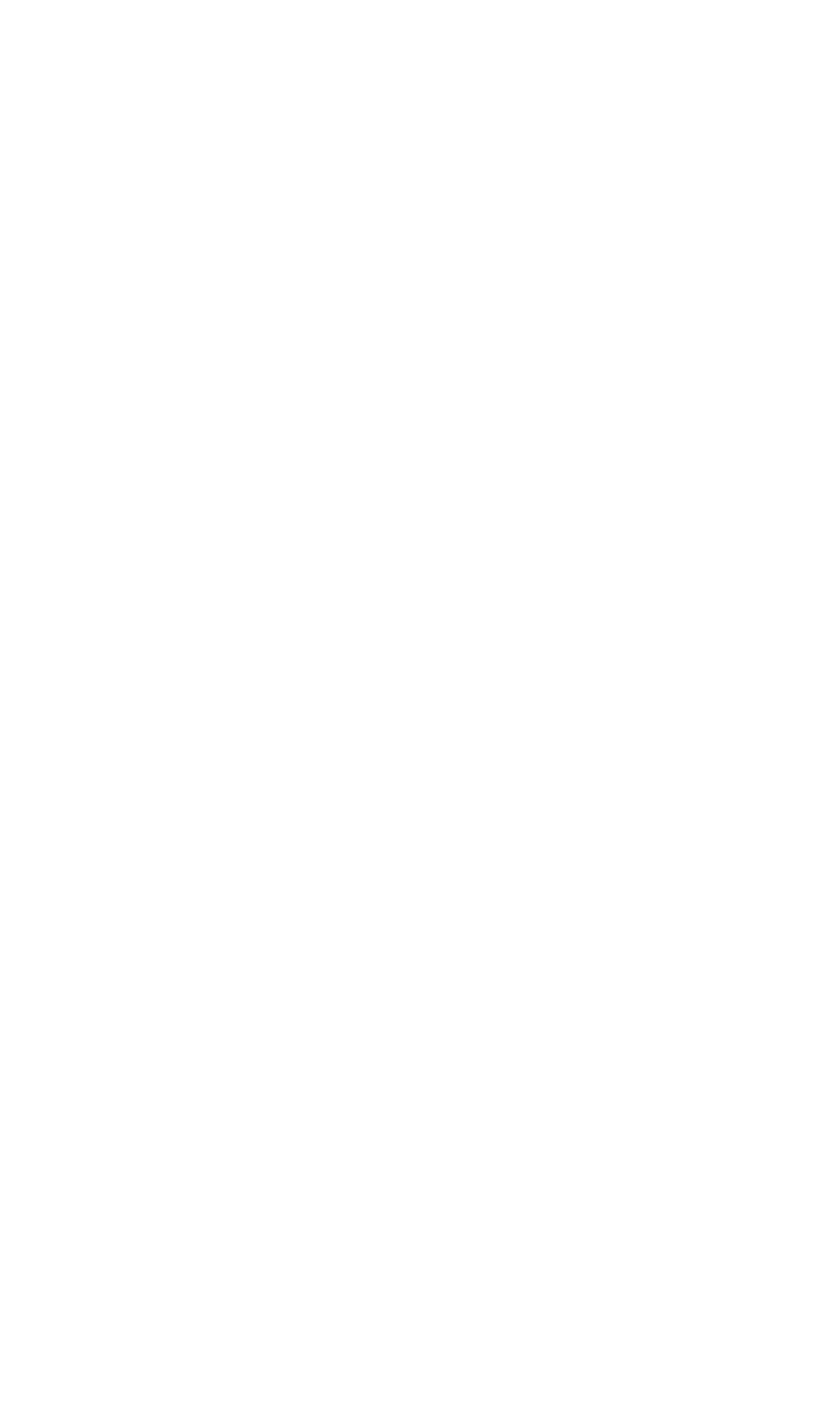 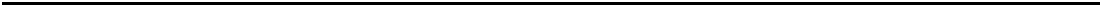 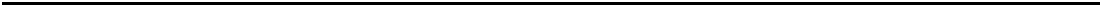 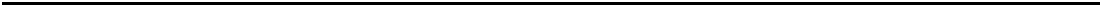 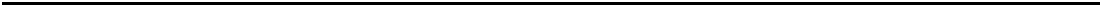 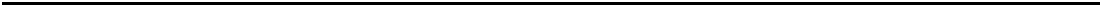 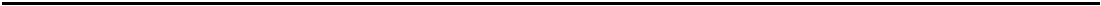 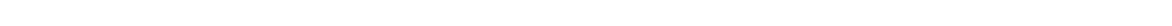 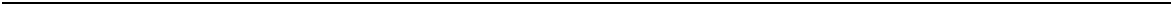 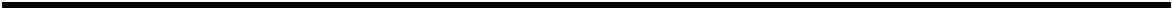 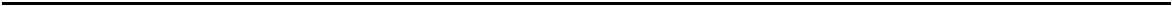 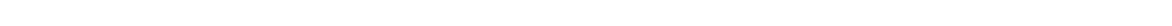 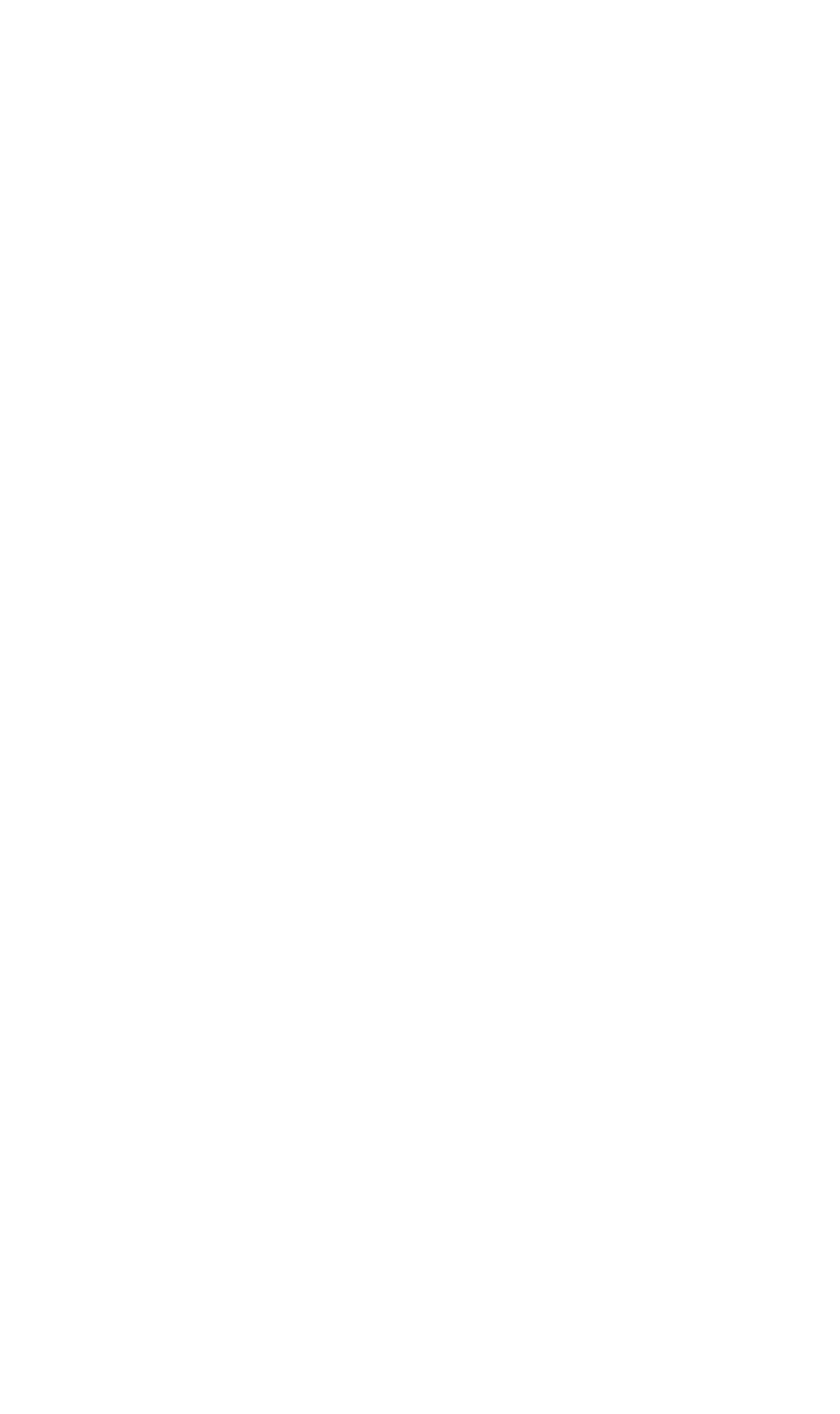 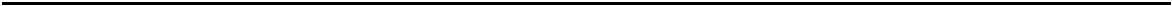 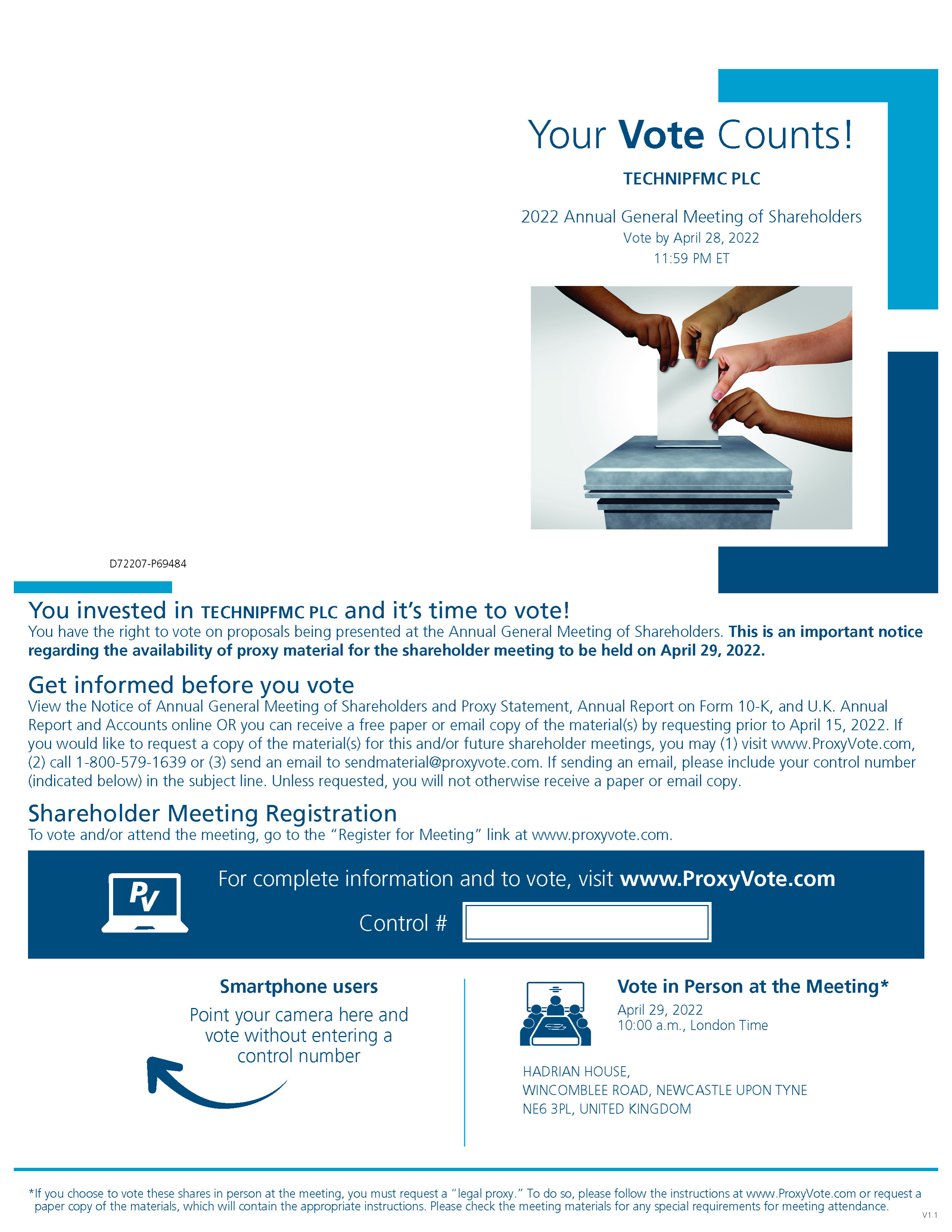 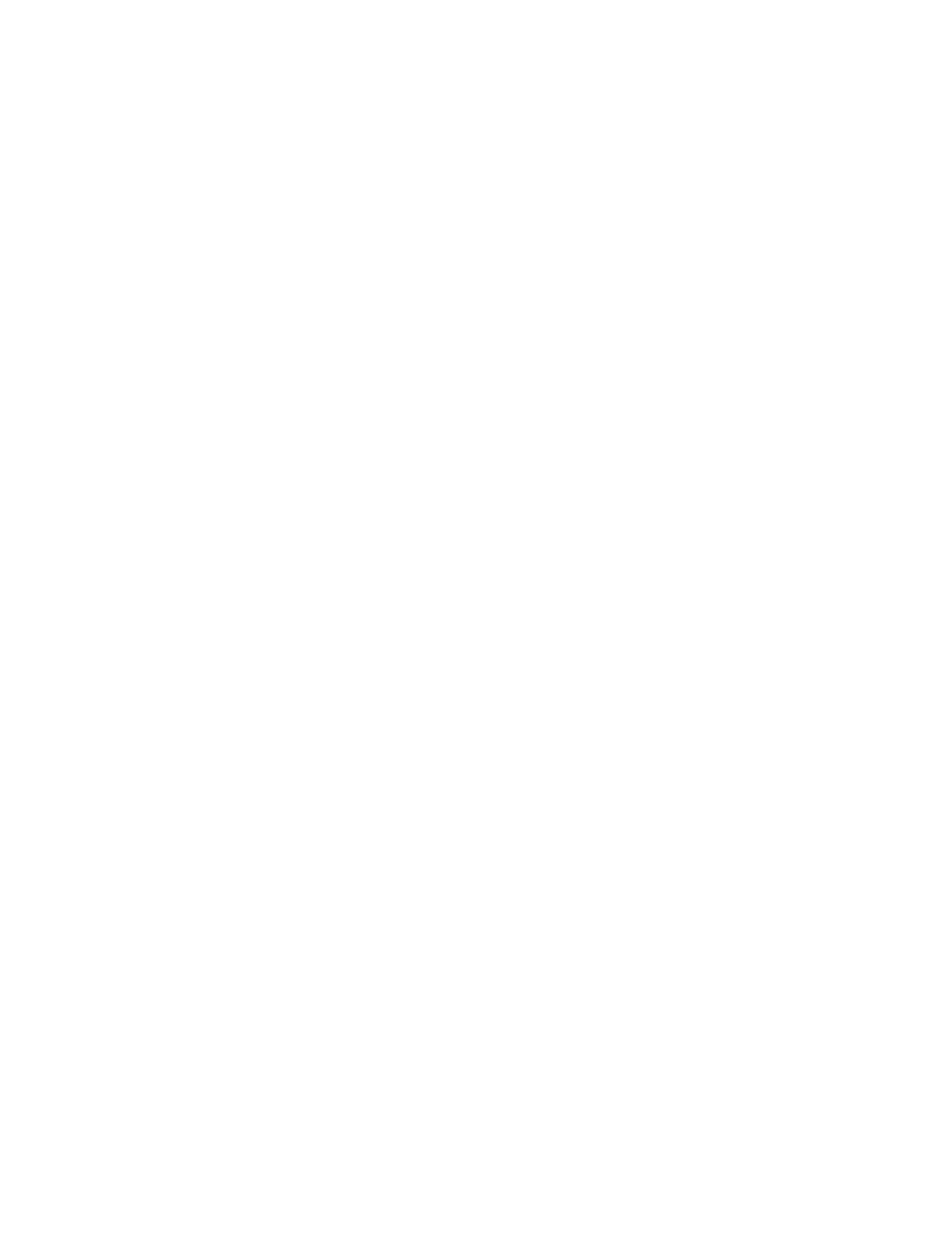 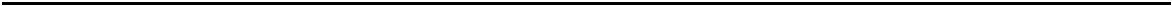 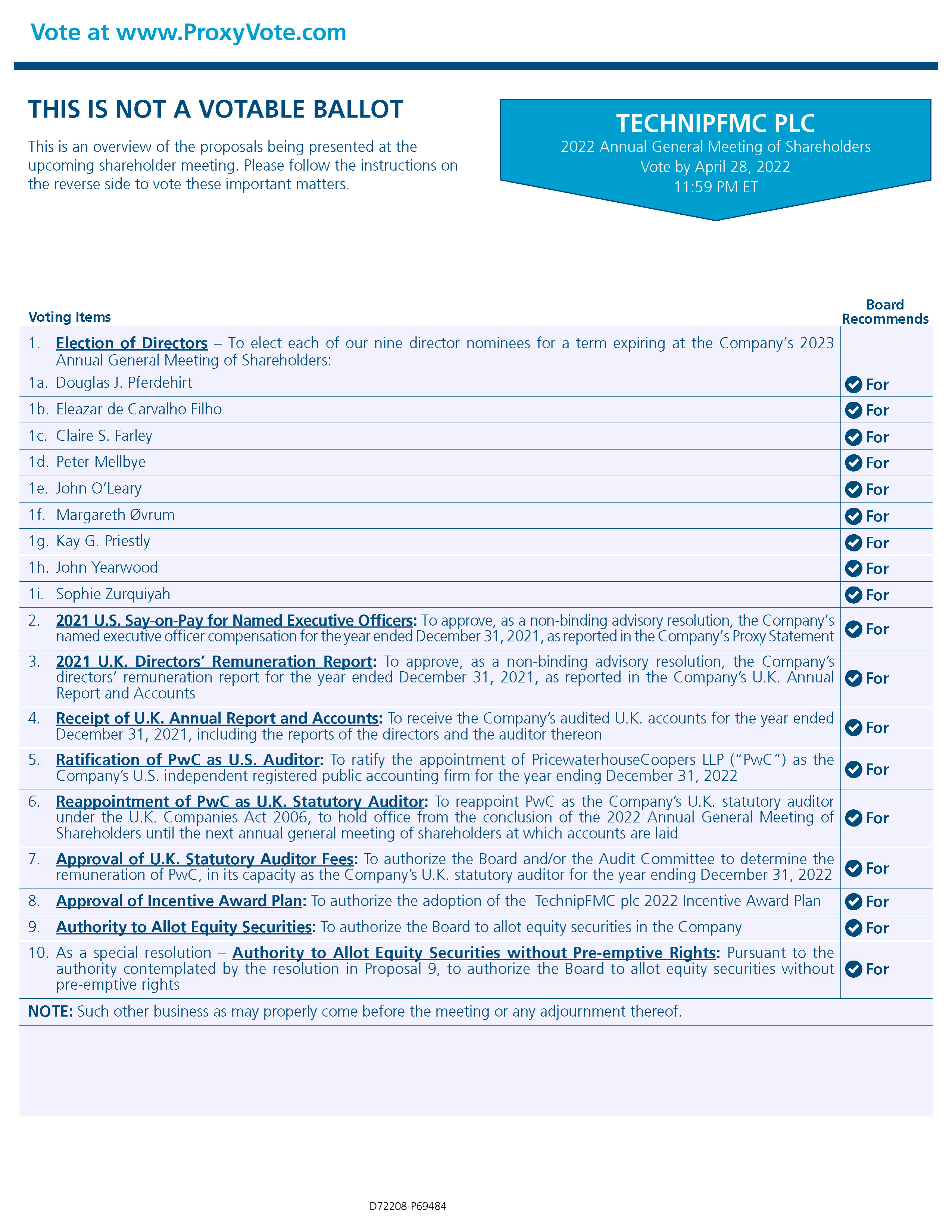 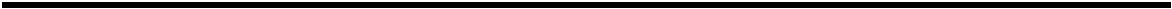 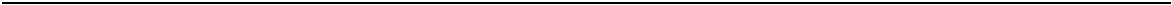 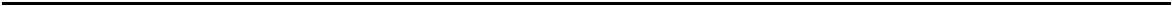 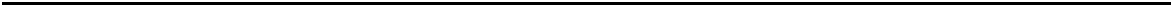 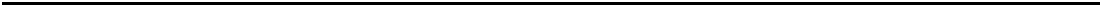 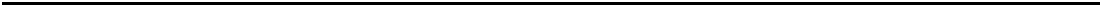 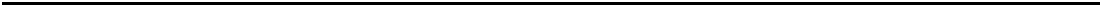 